Муниципальное бюджетное образовательное учреждение
дополнительного образования
ЦЕНТР ДЕТСКОГО ТЕХНИЧЕСКОГО ТВОРЧЕСТВА «ЮНЫЙ ТЕХНИК»
муниципального образования город Краснодар
Сормовская  ул. 114а, г. Краснодар, 350080, тел. 232-68-24
Урок-игра
«В мире Медиабезопасности»Подготовил:
Педагог дополнительного образованияКолесник Андрей СергеевичКраснодар, 2022Цель: систематизировать и закрепить у обучающихся все полученные знания, умения и навыки по безопасному использованию всего спектра Медиа-устройств в игровой форме.Задачи: - Сформировать и актуализировать пласт навыков осмысленного поведения при работе с вычислительным устройством, сетью Интернет, мобильными устройствами;- Воспитать информационную культуру у обучающихся, внимательность, аккуратность, дисциплинированности, усидчивости.Оборудование: Персональный Компьютер (далее – ПК), мультимедийный проектор, экран, выход в сеть Интернет, набор соответствующего Программного Обеспечения (далее – ПО).Подготовка к уроку-игре: Обучающиеся делятся на мини-группы (команды) по два человека, также в сформированной команде определяют капитана, который и будет нести ответственность за жеребьёвку. Также обучающиеся определяют название своей команды, рассаживаются за рабочие места, включают ПК, заходят на сайт, который выведен на интерактивный экран педагогом. Подготовка к уроку-игре окончена. Условия игры: В сформированных командах обучающиеся приступают к выполнению всех заданий игры. Оценка и критерии оценивания закреплены за педагогом. План урока:- Организационный момент.
- Актуализация знаний учащихся по изученной теме.
- Организация игровой деятельности.
- Подведение итогов игры и объявление результатов.Ссылка с игрой для обучающихся: https://learningapps.org/watch?v=pu4jeb6x222 На сайте не требуется регистрироваться. Обучающиеся (участники игры) просто переходят по данной ссылке и начинают выполнять все задания. Время выполнения заданий – ограничено. На каждый вопрос отводится по 3 минуты. Таймер выставляет педагог. 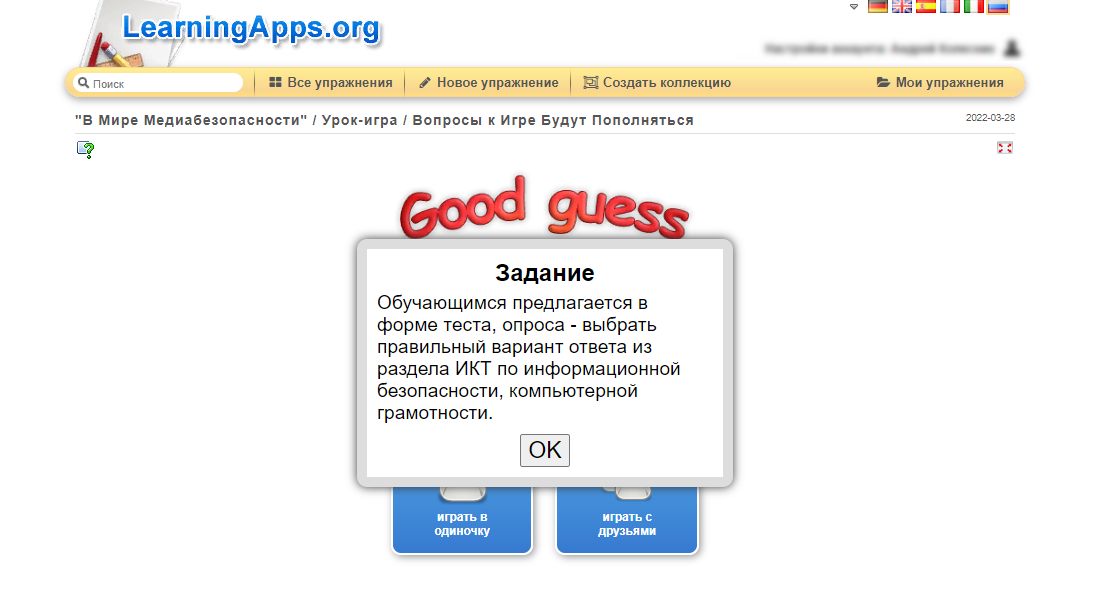 	Проверка выполненных заданий, подведение итогов:
Педагог проверяет выполненные задания у обучающихся, выводит на интерактивный экран результаты игры. Используемые материалы:Видео-аннотация «Компьютерная грамотность»:  
https://youtu.be/AjicWIkZO-IКраткий курс «Информационная безопасность»:
https://youtu.be/PIZ9NaCB7ZMТест по Компьютерной грамотности с выбором уровня сложности:
https://master-akadem.ru/testСсылка с игрой «В Мире Медиабезопасности»:
https://learningapps.org/watch?v=pu4jeb6x222Памятки по безопасности детей и подростков в сети «Интернет»:
https://cloud.mail.ru/public/Hauz/Hp8Y64HPb